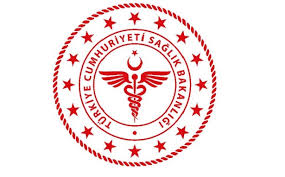                SAVUR PROF. DR. AZİZ SANCAR İLÇE DEVLET HASTANESİKESİNTİSİZ GÜÇ KAYNAĞI(UPS) KONTROL FORMU               SAVUR PROF. DR. AZİZ SANCAR İLÇE DEVLET HASTANESİKESİNTİSİZ GÜÇ KAYNAĞI(UPS) KONTROL FORMU               SAVUR PROF. DR. AZİZ SANCAR İLÇE DEVLET HASTANESİKESİNTİSİZ GÜÇ KAYNAĞI(UPS) KONTROL FORMU               SAVUR PROF. DR. AZİZ SANCAR İLÇE DEVLET HASTANESİKESİNTİSİZ GÜÇ KAYNAĞI(UPS) KONTROL FORMU               SAVUR PROF. DR. AZİZ SANCAR İLÇE DEVLET HASTANESİKESİNTİSİZ GÜÇ KAYNAĞI(UPS) KONTROL FORMU               SAVUR PROF. DR. AZİZ SANCAR İLÇE DEVLET HASTANESİKESİNTİSİZ GÜÇ KAYNAĞI(UPS) KONTROL FORMU               SAVUR PROF. DR. AZİZ SANCAR İLÇE DEVLET HASTANESİKESİNTİSİZ GÜÇ KAYNAĞI(UPS) KONTROL FORMU               SAVUR PROF. DR. AZİZ SANCAR İLÇE DEVLET HASTANESİKESİNTİSİZ GÜÇ KAYNAĞI(UPS) KONTROL FORMU KODUTY.FR.17YAYIN TARİHİ11.09.2017REVİZYON TARİHİ 03.01.2022REVİZYON NO01SAYFA SAYISI 01BAKIM BÖLÜMÜ BAKIM BÖLÜMÜ BAKIM BÖLÜMÜ BAKIM BÖLÜMÜ BAKIM BÖLÜMÜ BAKIM BÖLÜMÜ BAKIM BÖLÜMÜ BAKIM BÖLÜMÜ MAKİNA NO MAKİNA NO MAKİNA NO MAKİNA NO MAKİNA NO MAKİNA NO MAKİNA NO MAKİNA NO KONTROL PERYODI: GÜNLÜKKONTROL PERYODI: GÜNLÜKKONTROL PERYODI: GÜNLÜKKONTROL PERYODI: GÜNLÜKKONTROL PERYODI: GÜNLÜKİLGİLİ AY / YILİLGİLİ AY / YILİLGİLİ AY / YILİLGİLİ AY / YILİLGİLİ AY / YILİLGİLİ AY / YILİLGİLİ AY / YILİLGİLİ AY / YILKONTROLÜ YAPILACAK KISIMKONTROLÜ YAPILACAK KISIMKONTROLÜ YAPILACAK KISIMTARİHTARİHTARİHTARİHTARİHTARİHTARİHTARİHTARİHTARİHTARİHTARİHTARİHTARİHTARİHTARİHTARİHTARİHTARİHTARİHTARİHTARİHTARİHTARİHTARİHTARİHTARİHTARİHTARİHTARİHTARİHTARİHTARİHNOTKONTROLÜ YAPILACAK KISIMKONTROLÜ YAPILACAK KISIMKONTROLÜ YAPILACAK KISIM1223456789910111213141516171819202122232425262728293031UPS odası genel kontrolüUPS odası genel kontrolüUPS odası genel kontrolüUPS odası sıcaklık kontrolüUPS odası sıcaklık kontrolüUPS odası sıcaklık kontrolüUPS cihazı akım değerleri kontrolüUPS cihazı akım değerleri kontrolüUPS cihazı akım değerleri kontrolüUPS cihazı voltaj değerleri kontrolüUPS cihazı voltaj değerleri kontrolüUPS cihazı frekans değeri kontrolüUPS cihazı frekans değeri kontrolüUPS cihazı akü dolabı ve akü kontrolüUPS cihazı akü dolabı ve akü kontrolüUPS cihazı akü dolabı ve akü kontrolüUPS cihazı alarm sistemi kontrolüUPS cihazı alarm sistemi kontrolüUPS cihazı alarm sistemi kontrolüUPS cihazı statik by-pass kontrolüUPS cihazı statik by-pass kontrolüUPS cihazı kapasite kontrolüUPS cihazı kapasite kontrolüŞebeke senkronizasyon kontrolüŞebeke senkronizasyon kontrolüŞebeke senkronizasyon kontrolüSİSTEMİ KONTROL EDEN ADI SOYADIKontrol OnayTeknik Servis SorumlusuAd/Soyad / İmzaSİSTEMİ KONTROL EDEN İMZASİSTEMİ KONTROL EDEN İMZASİSTEMİ KONTROL EDEN İMZAKontrol OnayTeknik Servis SorumlusuAd/Soyad / İmzaAçıklama:Açıklama:Açıklama:Açıklama:Açıklama:Açıklama:Açıklama:Açıklama:Açıklama:Açıklama:Açıklama:Açıklama:Açıklama:Açıklama:Açıklama:Açıklama:Açıklama:Açıklama:Açıklama:Açıklama:Açıklama:Açıklama:Açıklama:Açıklama:Açıklama:Açıklama:Açıklama:Açıklama:Açıklama:Açıklama:Açıklama:Açıklama:Açıklama:Açıklama:Açıklama:Açıklama:Açıklama: